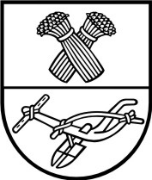 PANEVĖŽIO RAJONO SAVIVALDYBĖS TARYBASPRENDIMASDĖL PANEVĖŽIO RAJONO SAVIVALDYBĖS BŪSTO IR SOCIALINIO BŪSTO NUOMOS TVARKOS APRAŠO PATVIRTINIMO 2022 m. birželio 16 d. Nr. T-146Panevėžys	Vadovaudamasi Lietuvos Respublikos vietos savivaldos įstatymo 16 straipsnio 2 dalies 
31 punktu, 18 straipsnio 1 dalimi, Lietuvos Respublikos paramos būstui įsigyti ar išsinuomoti įstatymo 4 straipsnio 4 dalimi, Lietuvos Respublikos civiliniu kodeksu, Savivaldybės taryba  n u s p r e n d ž i a:	1. Patvirtinti Panevėžio rajono savivaldybės būsto ir socialinio būsto nuomos tvarkos aprašą (pridedama). 2. Pripažinti netekusiu galios Panevėžio rajono savivaldybės tarybos 2019 m. spalio 31 d. sprendimą Nr. T-217 „Dėl Panevėžio rajono savivaldybės būsto ir socialinio būsto nuomos tvarkos aprašo patvirtinimo“ su visais pakeitimais ir papildymais.Šis sprendimas gali būti skundžiamas Lietuvos Respublikos administracinių bylų teisenos įstatymo nustatyta tvarka.Savivaldybės meras                                                                                           Povilas ŽagunisPATVIRTINTAPanevėžio rajono savivaldybės tarybos2022 m. birželio 16 d. sprendimu Nr. T-146PANEVĖŽIO RAJONO SAVIVALDYBĖS BŪSTO IR SOCIALINIO BŪSTO NUOMOS TVARKOS APRAŠASI SKYRIUSBENDROSIOS NUOSTATOS1. Panevėžio rajono savivaldybės būsto ir socialinio būsto nuomos tvarkos aprašas (toliau – Aprašas) nustato Panevėžio rajono savivaldybei (toliau – Savivaldybė) nuosavybės teise priklausančių būstų, įtrauktų į Savivaldybės tarybos patvirtintus Panevėžio rajono savivaldybės būsto fondo ir Panevėžio rajono savivaldybės socialinio būsto, kaip savivaldybės būsto fondo dalies, sąrašus, nuomos sąlygas ir tvarką. Aprašu privalo vadovautis asmenys ir šeimos, turintys teisę į paramą būstui išsinuomoti, asmenys, nuomojantys socialinį ar savivaldybės būstą, Savivaldybės institucijos.              2. Aprašas parengtas remiantis šiais teisės aktais:              2.1. Lietuvos Respublikos paramos būstui įsigyti ar išsinuomoti įstatymu (toliau – Įstatymas);              2.2. Lietuvos Respublikos civiliniu kodeksu;              2.3. Lietuvos Respublikos Vyriausybės 2001 m. liepos 1 d. nutarimu Nr. 878 „Dėl Tarnybinių gyvenamųjų patalpų naudojimo ir apskaitos tvarkos aprašo patvirtinimo“.3. Šiame apraše vartojamos sąvokos:3.1. Komisija – Savivaldybės administracijos direktoriaus įsakymu sudaryta Panevėžio rajono savivaldybės ir socialinio būsto nuomos komisija (toliau – Komisija) – Aprašo 21 ir  39 punktuose nurodytų būstų nuomos klausimams nagrinėti. Komisija, nagrinėdama klausimus, turi teisę kviesti seniūnus. 4. Kitos Apraše vartojamos sąvokos atitinka Įstatyme vartojamas sąvokas.II SKYRIUSSAVIVALDYBĖS BŪSTO FONDAS5. Savivaldybės būsto fondo ir Savivaldybės socialinio būsto fondo apskaita tvarkoma sudarant ir Savivaldybės tarybos sprendimu tvirtinant Savivaldybės būsto fondo ir Savivaldybės socialinio būsto, kaip savivaldybės būsto dalies, fondo sąrašus.6. Savivaldybės būsto fondą sudaro:   6.1. Savivaldybės socialiniai būstai;   6.2. Savivaldybės būstai, kurie nuomojami:   6.2.1. Įstatymo 14 straipsnio 1 dalyje numatytais būsto nuomos atvejais;   6.2.2. asmenims (šeimoms) laikinai apgyvendinti (toliau – Savivaldybės laikinasis būstas).     7. Tuščias (neišnuomotas), tinkamas gyventi ir atitinkantis statybos bei specialiųjų normų (higienos, gaisrinės saugos ir kitų) reikalavimus Savivaldybės būstas, atsižvelgiant į socialinio būsto poreikį, Savivaldybės tarybos sprendimu įrašomas į Socialinio būsto fondo sąrašą ir naudojamas teisę į socialinio būsto nuomą turintiems asmenims ir šeimoms aprūpinti būstu.III SKYRIUSTEISĖ Į SAVIVALDYBĖS SOCIALINĮ BŪSTĄ AR JO SĄLYGŲ PAGERINIMĄ8. Teisę į Savivaldybės socialinio būsto nuomą turi asmenys ir šeimos, kurie atitinka visus šiame punkte nurodytus reikalavimus:8.1. asmenų ir šeimų deklaruota gyvenamoji vieta yra Panevėžio rajone, o neturintys gyvenamosios vietos asmenys Panevėžio rajono savivaldybėje įtraukti į gyvenamosios vietos nedeklaravusių asmenų apskaitą;8.2. Lietuvos Respublikos gyventojų turto deklaravimo įstatyme (toliau – Gyventojų turto deklaravimo įstatymas) nustatyta tvarka deklaravo turtą ir gautas pajamas. Deklaruoto turto vertė ir pajamos, kurios, vadovaujantis Lietuvos Respublikos piniginės socialinės paramos nepasiturintiems gyventojams įstatymo 17 straipsniu, įskaitomos į asmens ar šeimos gaunamas pajamas, neviršija Įstatymo 11 straipsnio 3 dalyje nustatytų pajamų ir turto dydžių;8.3. neturi Lietuvos Respublikos teritorijoje nuosavybės teise būsto arba nuosavybės teise turimas būstas, Nekilnojamojo turto kadastro duomenimis, yra fiziškai nusidėvėjęs daugiau kaip 60 procentų, arba nuosavybės teise turimo būsto naudingasis plotas (visų Lietuvos Respublikoje nuosavybės teise turimų būstų naudingųjų plotų suma), tenkantis (tenkanti) vienam asmeniui ar šeimos nariui, yra mažesnis (mažesnė) kaip 10 arba 14 kvadratinių metrų, jeigu šeimoje yra neįgalusis arba asmuo, sergantis sunkia lėtinės ligos, įrašytos į Vyriausybės ar jos įgaliotos institucijos patvirtintą sąrašą, forma.9. Teisę į socialinio būsto nuomos sąlygų pagerinimą turi asmenys ir šeimos, gyvenantys Savivaldybės išnuomotame socialiniame būste, jeigu jiems išnuomoto socialinio būsto naudingasis plotas, tenkantis vienam šeimos nariui, yra mažesnis kaip 10 kvadratinių metrų arba Įstatymo 9 straipsnio 1 dalyje nustatytais atvejais yra mažesnis kaip 14 kvadratinių metrų, arba jeigu jie turi teisę į socialinio būsto nuomos sąlygų pagerinimą pagal Įstatymo 15 straipsnyje nustatytus socialinio būsto naudingojo ploto normatyvus, arba jeigu asmuo ar šeimos narys tampa neįgaliuoju ir dėl judėjimo ar apsitarnavimo funkcijų sutrikimų jam (šeimai) turi būti nuomojamas specialiai pritaikytas socialinis būstas.10. Šeimai atstovauja vienas iš sutuoktinių arba įgaliotas asmuo, turintis įgaliojimą, įformintą Lietuvos Respublikos civilinio kodekso nustatyta tvarka.IV SKYRIUSSOCIALINIO BŪSTO NUOMOS TVARKA IR SĄLYGOS             11. Apie atsilaisvinusį Savivaldybės ar socialinį būstą, įvertinęs jo būklę dėl tolesnės jo nuomos, seniūnas raštu informuoja Savivaldybės administraciją per 10 darbo dienų.             12. Laisvas socialinis būstas siūlomas raštu pagal Savivaldybės administracijos direktoriaus patvirtintą Asmenų ir šeimų, turinčių teisę į socialinio būsto nuomą, sąrašą (toliau – Sąrašas), laikantis eiliškumo, įvertinus buvimo sąraše laikotarpį, atsižvelgiant į Įstatymo 15 straipsnyje nustatytus reikalavimus ir jų prašyme nurodytus socialinio būsto reikalavimus, susijusius su vietove, kurioje yra socialinis būstas, ar namo, kuriame yra socialinis būstas, aukštu. Duomenys apie siūlomą socialinį būstą suvedami Socialinės paramos šeimai informacinėje sistemoje (SPIS).     13. Sąrašo apskaita tvarkoma Savivaldybės administracijos direktoriaus nustatyta tvarka.    14. Sąrašas nustatyta tvarka tvirtinamas vieną kartą per metus Savivaldybės administracijos direktoriaus įsakymu iki einamųjų metų rugsėjo 1 d.15. Jei asmuo prašyme yra nurodęs konkrečius pageidavimus, toks būstas jam ir siūlomas Aprašo 12 punkte nustatyta tvarka, kitiems, neišreiškusiems pageidavimo, siūlomi būstai visoje Savivaldybės teritorijoje. Būstai, kurie yra pritaikyti judėjimo ir apsitarnavimo funkcijų sutrikimų turintiems neįgaliesiems apgyvendinti, siūlomi nuomotis tik asmenims (šeimoms), turintiems tokią negalią.16. Asmuo, kuriam išsiųstas pasiūlymas išsinuomoti socialinį būstą, privalo per 10 darbo dienų nuo pranešimo išsiuntimo dienos raštu pranešti apie sutikimą arba nesutikimą išsinuomoti siūlomą būstą. Antras pasiūlymas išsinuomoti socialinį būstą be svarbių priežasčių (sveikatos priežiūros įstaigos nustatyta ilgalaikė liga, nelaimingas atsitikimas, šeimos narių ar artimų giminaičių mirtis arba staiga susidariusi pavojinga jų gyvybei būklė) pasiūlyme nurodytais terminais raštu neišreiškusiam sutikimo arba nesutikimo nuomotis siūlomą socialinį būstą asmenims pateikiamas ne anksčiau kaip po 10 darbo dienų nuo pirmo pasiūlymo pateikimo dienos.17. Jei asmuo ar šeima be svarbių priežasčių du kartus raštu neišreiškia sutikimo arba nesutikimo nuomotis socialinį būstą, atitinkantį jų prašyme nurodytus socialinio būsto reikalavimus, susijusius su vietove, kurioje yra socialinis būstas, ar namo, kuriame yra socialinis būstas, aukštu, jie išbraukiami iš Sąrašo.18. Jei asmuo ar šeima, pateikus du pasiūlymus, atitinkančius Aprašo 12 punkto sąlygas, raštu atsisako siūlymo, kitas siūlymas dėl kito būsto nuomos asmeniui ar šeimai gali būti teikiamas ne anksčiau kaip po 12 mėnesių.  19. Socialinis būstas asmenims ir šeimoms, įrašytiems į Sąrašą ir Aprašo 16 punkte nustatyta tvarka pateikusiems sutikimą ir dokumentus, įrodančius teisę į paramą būstui išsinuomoti, išnuomojamas Savivaldybės administracijos direktoriaus įsakymu. Savivaldybės administracijos direktoriaus įsakymą per 5 darbo dienas parengia Savivaldybės administracijos Ekonomikos ir turto valdymo skyrius.20. Asmenims ir šeimoms, gyvenantiems Savivaldybės išnuomotame socialiniame būste ir turintiems teisę į socialinio būsto nuomos sąlygų pagerinimą, jeigu asmuo ar šeimos narys tampa neįgaliuoju ir dėl judėjimo ar apsitarnavimo funkcijų sutrikimų jam (šeimai) turi būti nuomojamas specialiai pritaikytas socialinis būstas, socialinis būstas suteikiamas nesilaikant eiliškumo.21. Socialinis būstas gali būti išnuomojamas ir į Sąrašą neįrašytiems asmenims bei šeimoms, jeigu šie asmenys ir šeimos Lietuvos Respublikos teritorijoje nuosavybės teise neturi kito būsto ir jeigu su jais per 6 mėnesius iki kreipimosi dėl paramos būstui išsinuomoti dienos nebuvo nutraukta socialinio būsto nuomos sutartis dėl jos sąlygų pažeidimo Įstatymo 20 straipsnio 5 dalies 5–7 punktuose numatytais atvejais:21.1. netekusiems Lietuvos Respublikos teritorijoje nuosavybės teise turėto būsto dėl gaisrų, potvynių, stiprių vėjų ar dėl kitų nuo žmogaus valios nepriklausančių aplinkybių. Šiuo atveju į Savivaldybės administraciją asmuo ar šeima privalo kreiptis ne vėliau kaip per vienus metus nuo nurodytų aplinkybių atsiradimo dienos;21.2. asmenims, kuriems yra nustatytas 0–25 procentų darbingumo lygis; 21.3. senatvės pensijos amžių sukakusiems asmenims, kuriems yra nustatytas didelių specialiųjų poreikių lygis; 21.4. šeimoms, auginančioms penkis ar daugiau vaikų ar (ir) vaikų, kuriems nustatyta nuolatinė globa (rūpyba); 21.5. šeimoms, kurioms vienu kartu gimsta trys ar daugiau vaikų;              21.6. šeimoms, kuriose abiem sutuoktiniams yra nustatytas 0–25 procentų darbingumo lygis ir kurios augina vaiką (vaikus) ar (ir) vaiką (vaikus), kuriam (kuriems) nustatyta nuolatinė globa (rūpyba);               21.7. šeimoms, kuriose motina arba tėvas, globėjas (rūpintojas) vieni augina vieną ar daugiau vaikų ir (arba) vaiką (vaikus), kuriam (kuriems) nustatyta nuolatinė globa (rūpyba);              21.8. šeimoms, auginančioms vaikus ar (ir) vaikus, kuriems nustatyta nuolatinė globa (rūpyba), kai ne mažiau kaip dviem iš jų yra nustatytas sunkus neįgalumo lygis;              21.9. šeimoms, kuriose ne mažiau kaip dviem šeimos nariams yra nustatytas 0–25 procentų darbingumo lygis ir (ar) didelių specialiųjų poreikių lygis, kai šeimos nariai yra sukakę senatvės pensijos amžių;              21.10. likusiems be tėvų globos asmenims, palikusiems socialinės globos, grupinio gyvenimo ir (ar) savarankiško gyvenimo namus per pastaruosius 5 metus iki prašymo suteikti paramą būstui išsinuomoti pateikimo dienos. 22. Komisija, gavusi asmens (šeimos) prašymą dėl Aprašo 21 punkte nurodytų aplinkybių, išnagrinėja ir Savivaldybės administracijos direktoriui teikia siūlymą dėl nuomos per 20 darbo dienų nuo prašymo su dokumentais pateikimo dienos ir jeigu Savivaldybės būsto fonde yra laisvas nuomai tinkamas Savivaldybės arba socialinis būstas. Šio Aprašo 21.1 papunktyje nurodytu atveju socialinis būstas gali būti išnuomojamas asmeniui (šeimai) nesiūlant jo asmenims ir šeimoms, įrašytoms į Sąrašą.  Prašymai dėl  Aprašo 21 punkte nurodytų aplinkybių nagrinėjami laikantis eiliškumo pagal Savivaldybės dokumentų valdymo sistemoje užregistruoto prašymo datą ir laiką.              23. Šeimos ir asmenys, nurodyti Aprašo 21 punkte Savivaldybės administracijos direktoriui pateikia prašymą pagal Lietuvos Respublikos socialinės apsaugos ir darbo ministerijos patvirtintą formą ir dokumentus, prireikus – kitus dokumentus, būtinus teisei į socialinio būsto nuomą įrodyti. Šeimos ir asmenys, netekę būsto dėl gaisrų, potvynių, stiprių vėjų ar kitų nuo žmogaus valios nepriklausančių aplinkybių, papildomai pateikia dokumentus, įrodančius teisę į socialinio būsto nuomą dėl būsto praradimo gaisro, potvynio, stiprių vėjų ar kitų nuo žmogaus valios nepriklausančių aplinkybių.  Asmenims ir šeimoms, netekusiems būsto dėl gaisrų, potvynių, stiprių vėjų ir kitų nuo žmogaus valios nepriklausančių aplinkybių, išnuomojamas socialinis būstas neatsižvelgiant į gaunamas pajamas, jeigu neturi kito tinkamo gyvenamojo būsto. Sudegusio ar kitais atvejais prarasto būsto vertė nevertinama. 	24. Su šeimomis ir asmenimis, nurodytais Aprašo 21 punkte, sudaroma terminuota iki 3 metų Savivaldybės socialinio būsto nuomos sutartis. Sutarties terminą nustato Savivaldybės administracijos direktorius, atsižvelgdamas į Komisijos siūlymą. Pasibaigus nustatytam nuomos sutarties terminui ir neišnykus aplinkybėms, dėl kurių buvo išnuomotas būstas, jo nuomininkas (šeima ar asmuo), norintis pratęsti nuomos sutartį, pakartotinai Savivaldybės administracijos direktoriui pateikia prašymą, dokumentus, nurodytus Aprašo 23 punkte, ir pažymas, kad neturi skolų už būsto nuomą ir komunalines paslaugas. Prašymą dėl sutarties pratęsimo arba nutraukimo svarsto Komisija, sprendimą priima Savivaldybės administracijos direktorius, atsižvelgdamas į Komisijos siūlymą.25. Atlaisvintą socialinį būstą pirmumo teise siūloma išsinuomoti socialinio būsto nuomininkams, iškeliamiems iš pripažintų avarinės būklės patalpų. Suteikiama kita tinkamai įrengta, sanitarinius bei techninius reikalavimus atitinkanti gyvenamoji patalpa, atsižvelgiant į Įstatymo                15 straipsnyje nustatytus reikalavimus. Mažesnio ploto gyvenamosios patalpos nuomojamos socialinio būsto nuomininkui sutikus.26. Socialinio būsto nuomininkai, du kartus atsisakę persikelti į Aprašo 25 punkte siūlomą socialinį būstą, iš pripažintų avarinės būklės patalpų iškeldinami teismo tvarka.27. Asmenims ar šeimoms, turintiems teisę į socialinio būsto sąlygų pagerinimą, bet įsiskolinusiems Savivaldybei ir / ar komunalines paslaugas teikiančioms įmonėms už jiems išnuomoto socialinio būsto nuomą ir / ar eksploatavimą, pasiūlymas dėl socialinio būsto nuomos nesiunčiamas. Šiuo atveju asmenims ar šeimoms siunčiamas pranešimas, kuriame informuojama, kad asmeniui ar šeimai priėjo eilė socialinį būstą gauti, tačiau sąlygas pagerinantis socialinis būstas bus išnuomotas tik padengus visą turimą įsiskolinimą.28. Socialinio būsto nuomininkai kiekvienais metais Lietuvos Respublikos gyventojų turto deklaravimo įstatymo nustatyta tvarka privalo deklaruoti praėjusių kalendorinių metų turtą ir pajamas ir Savivaldybės administracijos specialistui, organizuojančiam socialinio būsto nuomą, pateikti deklaraciją ir užpildytą Lietuvos Respublikos socialinės apsaugos ir darbo ministro patvirtintos formos prašymo priedą, jame nurodyti gautas pajamas, kurios, vadovaujantis Lietuvos Respublikos piniginės socialinės paramos nepasiturintiems gyventojams įstatymo 17 straipsnio 1 dalimi, neįskaitomos į asmenų ar šeimų gaunamas pajamas.               29. Jeigu asmens ar šeimos, nuomojančio (nuomojančios) socialinį būstą, Gyventojų turto deklaravimo įstatyme nustatyta tvarka deklaruoto turto vertė ar pajamos, pagal Piniginės socialinės paramos nepasiturintiems gyventojams įstatymo 17 straipsnį įskaitomos į asmens ar šeimos gaunamas pajamas, viršija šio įstatymo 11 straipsnio 3 dalyje nustatytus metinius pajamų ir turto dydžius, kaip numatyta 20 straipsnio 5 dalies 2 punkte, asmenys ir šeimos išsikelia iš nuomojamo socialinio būsto arba gali teikti raštišką prašymą jų nuomojamą būstą nuomoti rinkos kainomis. Savivaldybės taryba, įvertinusi socialinio būsto poreikį Savivaldybėje, gali priimti sprendimą būstą nuomoti kaip Savivaldybės būstą rinkos kainomis, vadovaudamasi Lietuvos Respublikos Vyriausybės patvirtinta Savivaldybės būsto, socialinio būsto nuomos mokesčių ir būsto nuomos ar išperkamosios būsto nuomos mokesčių dalies kompensacijos dydžio apskaičiavimo metodika, jeigu asmuo ar šeima neturi nuosavybės teise kito tinkamo būsto ir  jeigu:  	  29.1. asmeniui iki senatvės pensijos amžiaus sukakties yra likę 5 ar mažiau metų;  29.2. asmuo yra neįgalusis arba šeimoje yra neįgaliųjų;  29.3. šeima augina tris ar daugiau vaikų ir (ar) vaikų, kuriems nustatyta nuolatinė globa (rūpyba).               30. Savivaldybės socialinio būsto nuomininkas, gavęs kartu su juo gyvenančių pilnamečių šeimos narių rašytinį sutikimą, gali:  30.1.	prašyti, kad jam būtų išnuomotas kitas laisvas socialinis būstas, jeigu asmuo ar šeima įgyja teisę į kitokio negu nuomojamas naudingojo ploto socialinį būstą pagal Įstatymo 15 straipsnyje nustatytą socialinio būsto ploto normatyvą;             30.2. pateikęs savo ar kartu gyvenančio šeimos nario neįgalumo (judėjimo negalią patvirtinantį) pažymėjimą, prašyti pakeisti jo nuomojamą socialinį būstą, esantį aukštesniame nei pirmasis pastato aukštas, į kitą tokio paties ar mažesnio ploto socialinį būstą, esantį pirmajame pastato aukšte;30.3.	nuomotojui sutikus, keistis nuomojama gyvenamąja patalpa su kitu socialinio būsto nuomininku;30.4. neišlikus Savivaldybės socialiniam būstui dėl stichinių nelaimių ar kitų nelaimių sukeltų padarinių (gaisro, audros, potvynio ir pan.) ar statinį pripažinus avarinės būklės, prašyti išnuomoti kitą tinkamą socialinį būstą.31.	Sprendimą keisti Savivaldybės socialinį būstą, atsižvelgiant į seniūnijos pateiktą siūlymą, įsakymu priima Savivaldybės administracijos direktorius, o susitarimas dėl sutarties pakeitimo šalių turi būti pasirašytas per 20 darbo dienų.V SKYRIUSSOCIALINIO BŪSTO NUOMOS MOKESČIO SUMAŽINIMAS32. Savivaldybės taryba Savivaldybės biudžeto sąskaita sumažina 50 procentų Socialinio būsto nuomos mokestį, jeigu asmens (šeimos atveju – visų šeimos narių) vertinamos pajamos, tenkančios vienam asmeniui (šeimos atveju – vienam šeimos nariui), per mėnesį neviršija 1,5 valstybės remiamų pajamų (toliau – VRP) dydžio, tenkančio vienam asmeniui (šeimos atveju – vienam šeimos nariui), ribos. Socialinio būsto nuomos mokestis mažinamas laikotarpiui iki kito deklaravimo periodo pabaigos. Ekonomikos ir turto valdymo skyrius per 1 mėn. nuo deklaravimo periodo pabaigos patikrina socialinio būsto nuomininkų pateiktų Metinių gyventojo (šeimos) turto deklaracijų duomenis ir suformuoja asmenų ir šeimų, kuriems turi būti sumažinamas nuomos mokestis, sąrašą, kurį tvirtina Savivaldybės administracijos direktorius.VI SKYRIUSSAVIVALDYBĖS BŪSTO NUOMOS TVARKA IR SĄLYGOS33. Savivaldybės būstas nuomojamas šiais atvejais:33.1. asmenims ar šeimoms, kuriems gyvenamosios patalpos buvo išnuomotos ne socialinio būsto nuomos sąlygomis, neatsižvelgiant į taikytas būsto nuomos sąlygas;33.2. asmenims ar šeimoms, kurie su Savivaldybe ar jos įstaigomis yra susiję darbo ar jų esmę atitinkančiais santykiais, apgyvendinti;33.3. asmenims ar šeimoms, kurie Lietuvos Respublikos civiliniame kodekse nustatyta tvarka negali būti iškeldinti iš gyvenamųjų patalpų nesuteikiant jiems kitos gyvenamosios patalpos;33.4. Aprašo 29 punkte numatytais atvejais; 33.5. Savivaldybės tarybos sprendimu kitais tikslais pagal Lietuvos Respublikos valstybės ir savivaldybių turto valdymo, naudojimo ir disponavimo juo įstatymą ir kitus teisės aktus, vadovaujantis visuomeninės naudos, efektyvumo, racionalumo ir viešosios teisės principais.   33.6.  asmenims ir šeimoms, per pastaruosius vienus metus netekusiems vienintelio Lietuvos Respublikos teritorijoje nuosavybės teise turėto būsto dėl gaisrų, potvynių, stiprių vėjų ar dėl kitų nuo žmogaus valios nepriklausančių aplinkybių, Savivaldybės tarybai pateikus prašymą ir dokumentus, įrodančius būsto netekimo faktą bei kitus dokumentus. Šiuo atveju būstas nuomojamas ne ilgiau kaip vienerius metus;    33.7. kitais Civiliniame kodekse numatytais atvejais, kai gyvenamosios patalpos perduotos Savivaldybei nuosavybės teise Valstybės ir savivaldybių turto valdymo, naudojimo ir disponavimo juo įstatymo nustatyta tvarka;    33.8. asmenims ir šeimoms, kuriems Savivaldybės gyvenamosios patalpos išnuomotos iki    2002 m. gruodžio 31 d. pagal Lietuvos Respublikos gyventojų apsirūpinimo gyvenamosiomis patalpomis įstatymą.	  34. Aprašo 33.2 papunktyje nurodytu atveju sudaromos terminuotos sutartys – laikotarpiui, kol asmuo su Savivaldybe ar jos įstaigomis yra susijęs darbo ar jų esmę atitinkančiais santykiais.              35. Gyvenamosios patalpos prie tarnybinių gyvenamųjų patalpų priskiriamos (išbraukiamos iš tarnybinių gyvenamųjų patalpų) ir darbuotojų (tarnautojų), kuriems gali būti suteiktos tarnybinės gyvenamosios patalpos, pareigų ir kategorijų sąrašas tvirtinamas Savivaldybės tarybos sprendimu. Prie tarnybinių gyvenamųjų patalpų priskiriamos tik patuštintos Savivaldybei nuosavybės teise priklausančios gyvenamosios patalpos.36. Savivaldybės būstas, nurodytas Aprašo 33 punkte, išnuomojamas Savivaldybės tarybos sprendimu. 37. Asmenys ir šeimos, nuomojantys Savivaldybės būstą šio Aprašo 29 punkte nurodytu atveju, ir sumažėjus asmens ar šeimos turtui (įskaitant gautas pajamas) gali teikti prašymą rinkos kainomis nuomojamą Savivaldybės būstą toliau nuomotis socialinio būsto nuomos sąlygomis.38. Seniūnijų prašymu gyvenamosios patalpos prie Savivaldybės laikinojo būsto priskiriamos ir išbraukiamos Savivaldybės administracijos direktoriaus įsakymu.39. Aprašo 6.2.2 papunktyje nurodytas būstas Komisijos teikimu Savivaldybės administracijos direktoriaus įsakymu, iki ateis eilė išsinuomoti socialinį būstą, gali būti nuomojamas asmenims ir šeimoms, kurių deklaruotas turtas (įskaitant gautas pajamas) už kalendorinius metus neviršija įstatymo 11 straipsnio 3 dalyje nustatytų metinių pajamų ir turto dydžių ir jeigu šie asmenys ir šeimos neturi Lietuvos Respublikos teritorijoje nuosavybės teise priklausančio tinkamo gyventi būsto.40. Asmenys ir šeimos, kuriems išnuomotas Savivaldybės laikinasis būstas, neišbraukiami iš Sąrašo, o ankstesnio buvimo Sąrašuose laikotarpis įskaitomas. 41. Socialiniai darbuotojai pateikia asmenų (šeimų), nurodytų Aprašo 39 punkte, buities tyrimo aktą ar buities ir gyvenimo sąlygų patikrinimo aktą bei seniūnijos rekomendacinį raštą, kuriame nurodo, kodėl šeimai ar asmeniui reikia skirti Savivaldybės laikinąjį būstą.42. Pateiktus prašymus ir dokumentus, įrodančius teisę į Savivaldybės laikinojo būsto nuomą, per 20 darbo dienų išnagrinėja Komisija ir teikia siūlymą Savivaldybės administracijos direktoriui priimti sprendimą.43. Savivaldybės laikinasis būstas gali būti išnuomotos ne ilgesniam kaip vienų metų laikotarpiui. Pasibaigus nurodytam terminui, su šiais asmenimis (šeimomis) gali būti sudaroma nauja terminuota nuomos sutartis tam pačiam būstui iki to laiko, kol išnyks priežastys, dėl kurių buvo suteiktas šis būstas, bet ne ilgiau kaip trejiems metams nuo pirmosios sutarties sudarymo datos. Praėjus trejiems metams, jei nuomininkas neturi skolų už būsto nuomą ir komunalines paslaugas, jei nuomininko turtas ir pajamos atitinka Įstatymo 11 straipsnio 3 dalyje nustatytus pajamų ir turto dydžius, jei neišnyko priežastys, dėl kurių buvo suteiktas šis būstas, šis būstas seniūnijos teikimu ir pritarus Komisijai, gali būti išnuomotas socialinio būsto nuomos sąlygomis.44. Savivaldybės būsto nuomininkas turi teisę prašyti, kad nuomotojas suteiktų jam tokio paties naudingo ploto arba mažesnio ploto būstą vietoj turimo didesnio. Seniūnijos teikimu, toks prašymas gali būti patenkinamas atsiradus tinkamam laisvam Savivaldybės būstui ir tik pateikus pažymą, kad nuomininkas neturi skolų už Savivaldybės būsto nuomą, komunalines ir kitas paslaugas arba kad sudarė su paslaugų teikėjais skolų grąžinimo sutartis. Sprendimą keistis patalpomis įsakymu priima Savivaldybės administracijos direktorius ir susitarimas dėl sutarties pakeitimo šalių turi būti pasirašytas per 20 darbo dienų.VII SKYRIUSSAVIVALDYBĖS BŪSTO IR SOCIALINIO BŪSTO NUOMOS SUTARČIŲ SUDARYMAS IR JŲ TIKRINIMAS45.	Savivaldybės būsto nuomos sutartį (1 priedas) bei socialinio būsto nuomos sutartį 
(2 priedas) per 20 darbo dienų nuo sprendimo priėmimo kartu su būsto nuomininkais pasirašo Savivaldybės administracijos direktorius. Per 10 darbo dienų Ekonomikos ir turto valdymo skyrius sutartį užregistruoja Nekilnojamojo turto registre.46.	Savivaldybės būsto nuomininku sutartyje įrašomas asmuo, kurio vardu buvo pateiktas prašymas. Socialinio būsto nuomininku sutartyje įrašomas asmuo, kurio vardu buvo pateiktas prašymas ir įrašytas į Sąrašą. Kiti asmenys sutartyje įvardijami nuomininko šeimos nariais.            47. Už Savivaldybės ir socialinių būstų nuomos mokesčio apskaičiavimą atsakingi seniūnai.            48.  Savivaldybės būsto ir socialinio būsto nuomos sutarčių vykdymą bei kontrolę užtikrina seniūnai ar jų įgalioti asmenys. Kontrolę vykdo atlikdami planinius ir neplaninius patikrinimus surašydami laisvos formos būsto apžiūros aktą, kurį registruoja Savivaldybės dokumentų valdymo sistemoje.           49. Savivaldybės būstas ar socialinis būstas pirmą kartą tikrinamas po metų nuo nuomos sutarties sudarymo dienos arba anksčiau pagal poreikį. Jeigu tikrinimo metu nebuvo nustatyta neatitikimų, nuomininkas vykdė / vykdo visus sutartinius įsipareigojimus, nuomininkas tikrinamas kas dveji metai.           50. Atliekant patikrinimus, seniūnija apie numatomą atlikti patikrinimą nuomininkus informuoja telefonu, el. laišku ar raštu ne vėliau kaip prieš 2 darbo dienas.           51. Neplaniniai patikrinimai atliekami, jeigu seniūnija ar Savivaldybės administracija raštu ar žodžiu gauna informaciją, kad Savivaldybės būsto ar socialinio būsto nuomininkas būstu naudojasi netinkamai, ne pagal paskirtį ar nesilaiko kitų būsto nuomos sutartyje numatytų įsipareigojimų.            52. Savivaldybės administracijos seniūnijų socialiniai darbuotojai Lietuvos Respublikos socialinių paslaugų įstatymo nustatyta tvarka asmenims ir šeimoms, įrašytiems į Sąrašą ir kuriems išnuomotas socialinis būstas įvertina socialinių paslaugų poreikį ir nuo 2023 m. sausio 1 d. organizuoja socialinių  paslaugų teikimą, siekiant skatinti šių asmenų ir šeimų socialinį ir ekonominį aktyvumą ir savarankiškumą pagal jų poreikius ir galimybes. 53. Socialinio būsto nuomos sutartis sudaroma, keičiama ir nutraukiama vadovaujantis Lietuvos Respublikos civiliniu kodeksu, Įstatymo 20 straipsniu ir šiuo Aprašu. Savivaldybės būsto nuomos sutartis sudaroma, keičiama ir nutraukiama vadovaujantis Lietuvos Respublikos civiliniu kodeksu.VIII SKYRIUSSAVIVALDYBĖS BŪSTO FONDO SĄRAŠO IR SAVIVALDYBĖS SOCIALINIO BŪSTO, KAIP SAVIVALDYBĖS BŪSTO FONDO DALIES, SĄRAŠO KEITIMAS54. Savivaldybei nuosavybės teise priklausantys būstai, esantys Savivaldybės socialinio būsto, kaip savivaldybės būsto dalies, sąraše, jei priimtas sprendimas juos nuomoti kaip Savivaldybės būstą, išbraukiami iš šio sąrašo Savivaldybės tarybos sprendimu keičiant Savivaldybės tarybos sprendimą, kuriuo patvirtinti Savivaldybės būsto fondo ir Savivaldybės socialinio būsto, kaip savivaldybės būsto dalies, fondo sąrašai.55. Savivaldybės tarybos sprendimo projektas, kuriuo socialinis būstas išbraukiamas iš Savivaldybės socialinio būsto fondo, kaip savivaldybės būsto dalies, sąrašo, rengiamas gavus asmens rašytinį prašymą, kuriame prašoma pakeisti socialinio būsto nuomos sutartį ir sudaryti Savivaldybės būsto nuomos sutartį ir kuriame nurodyta, kad asmuo sutinka mokėti pagal galiojančią tvarką apskaičiuotą būsto nuomos mokestį.56. Savivaldybės administracija, esant poreikiui ir galimybei bei vadovaudamasi Įstatymu, gali nuomoti būstus iš fizinių ar juridinių asmenų ir šiuos būstus subnuomoti asmenims ar šeimoms, įrašytiems į asmenų ir šeimų, turinčių teisę į paramą būstui išsinuomoti, sąrašą. Šie būstai Savivaldybės tarybos sprendimu turi būti įtraukti į Savivaldybės socialinio būsto, kaip savivaldybės būsto dalies, sąrašą.57. Savivaldybei nuosavybės teise priklausantys būstai, esantys Savivaldybės būsto fondo sąraše, perrašomi į Savivaldybės socialinio būsto, kaip savivaldybės būsto dalies, sąrašą Savivaldybės tarybos sprendimu keičiant Savivaldybės tarybos sprendimą, kuriuo patvirtinti Savivaldybės būsto fondo ir Savivaldybės socialinio būsto fondo sąrašai.58. Savivaldybės tarybos sprendimo projektas, kuriuo perrašomas Savivaldybės būstas iš Savivaldybės būsto fondo sąrašo į Savivaldybės socialinio būsto, kaip savivaldybės būsto dalies, sąrašą, rengiamas gavus asmens rašytinį prašymą pakeisti Savivaldybės būsto nuomos sutartį ir sudaryti socialinio būsto nuomos sutartį, jeigu asmens (šeimos) Lietuvos Respublikos gyventojų turto deklaravimo įstatyme nustatyta tvarka deklaruotas turtas (įskaitant gautas pajamas) už kalendorinius metus iki prašymo pateikimo dienos neviršija Įstatymo 11 straipsnyje 3 dalyje patvirtintų dydžių.IX SKYRIUSBAIGIAMOSIOS NUOSTATOS59. Už asmenų (šeimų) pateiktų duomenų teisingumą atsako pareiškėjas.60. Pareiškėjų prašymai nagrinėjami ir dokumentai pateikiami vadovaujantis patvirtintu Prašymų suteikti paramą būstui įsigyti ar išsinuomoti nagrinėjimo tvarkos aprašu, patvirtintu Lietuvos Respublikos socialinės apsaugos ir darbo ministro įsakymu.61. Šiame Apraše neaptarti klausimai dėl Savivaldybės būsto ir socialinio būsto nuomos sprendžiami vadovaujantis Lietuvos Respublikos civiliniu kodeksu, kitais įstatymais bei poįstatyminiais teisės aktais.62. Informacija apie Savivaldybės socialinius būstus ir savivaldybės būstus, kurie nuomojami asmenims ir šeimoms Įstatymo 14 straipsnio 2 dalyje ir 16 straipsnio 9 dalyje numatytais atvejais, apie Savivaldybės būsto fondo ir socialinio būsto, kaip savivaldybės būsto fondo dalies, sąrašus, skelbiama Savivaldybės interneto svetainėje www.panrs.lt vadovaujantis Bendruoju duomenų apsaugos reglamentu (ES) 2016/679 ir kitų teisės aktų nustatyta tvarka. Skelbiamoje informacijoje nurodomas Savivaldybės būsto ar Savivaldybės socialinio būsto adresas ir unikalus numeris. Informacija atnaujinama ne rečiau kaip du kartus per metus.63. Šis Aprašas gali būti keičiamas, papildomas ir pripažįstamas netekusiu galios Savivaldybės tarybos sprendimu.________________________Panevėžio rajono savivaldybės būsto ir                                                                                            socialinio būsto nuomos tvarkos aprašo                                                                                                1 priedas		        SAVIVALDYBĖS BŪSTO NUOMOS SUTARTIS20____m. ________________ _____d.  Nr. ________PanevėžysPanevėžio rajono savivaldybė, pagal Lietuvos Respublikos įstatymus įsteigtas ir veikiantis juridinis asmuo, kodas 111107182, kurio registruota buveinė yra adresu: Vasario 16-osios g. 27, Panevėžys, atstovaujama Savivaldybės administracijos _____________________________,                                                                            (pareigos, vardas, pavardė)                                     veikiančio pagal _______________________________________ (toliau  Nuomotojas),                              (dokumentas, kurio pagrindu veikia asmuo) ir _______________________(toliau – Nuomininkas), asmens kodas _________________,               (vardas, pavardė)             toliau kartu vadinami Šalimis, o kiekvienas atskirai – Šalimi, remdamiesi _________________________________________________________________________,                  (sprendimo išnuomoti savivaldybės būstą data ir Nr.)sudaro šią Savivaldybės būsto nuomos sutartį (toliau – Sutartis):I SKYRIUSSUTARTIES DALYKAS1. Šia Sutartimi Nuomotojas už mokestį suteikia Nuomininkui Sutartyje nustatyta tvarka ir sąlygomis ____________________________________________valdyti ir naudoti savivaldybės	      (savivaldybės būsto nuomos terminas)būstą, kurį apibūdinantys duomenys yra nurodyti šios Sutarties 2 punkte (toliau – savivaldybės būstas), o Nuomininkas įsipareigoja naudotis šiuo savivaldybės būstu pagal paskirtį, nurodytą Sutarties 3 punkte, ir mokėti nuomos mokestį. 2. Savivaldybės būstą apibūdinantys duomenys:2.1. adresas____________________________________________________________;2.2. nekilnojamojo daikto pavadinimas ir unikalus Nr. __________________________;2.3. bendrasis ir naudingasis plotas, išreikštas kvadratiniais metrais: _______________;                                                                                                        (plotas skaitmenimis ir žodžiais)2.4. kambarių skaičius ___________________________________________________;                                                   (skaičius skaitmenimis ir žodžiais) 2.5. būsto priklausiniai ___________________________________________________.3. Šalys susitaria, kad Nuomininkui nuomojamo savivaldybės būsto paskirtis yra jame gyventi Nuomininkui ir jo šeimos nariams:______________________________________________________________________________.     (vardas (-ai), pavardė (-ės), gimimo data (-os) arba asmens kodas (-ai), giminystės ryšys (-iai)II SKYRIUSŠALIŲ TEISĖS IR PAREIGOS 4. Nuomininkas įsipareigoja:4.1. sudaryti paslaugų teikimo sutartis su geriamąjį ir karštą vandenį, elektros energiją, dujas, šiluminę energiją tiekiančiomis ir komunalines paslaugas (šiukšlių išvežimą, bendrojo naudojimo patalpų ir teritorijos valymą ir kitas) teikiančiomis įmonėmis ir (ar) organizacijomis ne vėliau kaip per                         30 kalendorinių dienų nuo savivaldybės būsto perdavimo–priėmimo akto pasirašymo ir šių sutarčių kopijas pateikti seniūnijai;4.2. naudoti  savivaldybės  būstą tik pagal paskirtį, numatytą Sutarties 3 punkte, jį prižiūrėti ir laikyti tvarkingą, laikytis teisės aktuose nustatytų taisyklių, susijusių su savivaldybės būsto ir (ar) pastato, kuriame yra savivaldybės būstas, eksploatavimu ir gaisrinės saugos reikalavimais, nustatytais pastatui ir savivaldybės būstui, neperleisti savivaldybės būsto nuomos teisės ir nesubnuomoti savivaldybės būsto;4.3. savivaldybės būstu naudotis nepažeidžiant kitų pastate, kuriame yra savivaldybės būstas, esančių butų ir bendrojo naudojimo patalpų savininkų ir (ar) naudotojų teisių bei teisėtų interesų;4.4.  už savivaldybės būsto nuomą Sutartyje nustatyta tvarka Nuomotojui mokėti Sutarties 9 punkte nustatyto dydžio savivaldybės būsto nuomos mokestį (toliau – Nuomos mokestis);  4.5. Nuomotojui paprašius, per 5 darbo dienas pateikti dokumentus, susijusius su mokesčių už savivaldybės būstui teikiamą geriamąjį ir karštą vandenį, elektros energiją, dujas, šiluminę energiją ir komunalines paslaugas (šiukšlių išvežimą, bendrojo naudojimo patalpų ir teritorijos valymą ir kitas) (toliau – mokesčiai už paslaugas) mokėjimu;4.6. sudaryti sąlygas Nuomotojui tikrinti nuomojamo savivaldybės būsto būklę, ar savivaldybės būstas naudojamas pagal paskirtį ir Sutartį;4.7. savo lėšomis daryti einamąjį savivaldybės būsto remontą, kai Nuomotojas, patikrinęs savivaldybės būsto būklę ir palyginęs su savivaldybės būsto perdavimo–priėmimo akte apibūdinta savivaldybės būsto būkle perdavimo Nuomininkui metu, nusprendžia, kad šis remontas yra būtinas. Kitais atvejais Nuomininkas pats sprendžia, ar daryti einamąjį remontą;4.8. norėdamas pagerinti savivaldybės  būstą turi gauti rašytinį Nuomotojo leidimą, kuriame gali būti aptariama pagerinimo apimtis, pagerinimo atlikimo terminas, pagerinimui panaudotų lėšų atlyginimo sąlygos;4.9. Nuomininkas privalo atlaisvinti savivaldybės būstą ir grąžinti jį Nuomotojui ne vėliau kaip per            5 darbo dienas pasibaigus Sutarčiai. Nuomininkas savivaldybės būstą privalo grąžinti Nuomotojui tvarkingą ir atitinkantį savivaldybės būsto perdavimo–priėmimo akte perdavimo Nuomininkui metu nustatytą būklę, įvertinant Šalių patvirtintus pakeitimus. Nuomininkas savo sąskaita privalo išgabenti savo turtą iš savivaldybės  būsto iki savivaldybės būsto grąžinimo dienos. 5. Nuomininkas ir jo šeimos nariai privalo deklaruoti savo gyvenamąją vietą savivaldybės būste.6. Nuomininko šeimos nariai (įskaitant ir buvusius šeimos narius) turi tokias pat teises ir pareigas kaip ir Nuomininkas.7. Nuomotojas įsipareigoja:7.1. per 10 darbo dienų nuo Sutarties pasirašymo įregistruoti Sutartį Lietuvos Respublikos nekilnojamojo turto registre, o pasibaigus Sutarties terminui ją išregistruoti;7.2. laisvą, tinkamą gyventi, kaip tai numatyta pagal Lietuvos Respublikos civilinį kodeksą, ir atitinkantį statybos bei specialiųjų normų (gaisrinės saugos, higienos, sveikatos ir aplinkos) reikalavimus (toliau – specialiųjų normų reikalavimai) savivaldybės būstą Nuomininkui perduoti pagal savivaldybės būsto perdavimo–priėmimo aktą ne vėliau kaip per 5 darbo dienas nuo Sutarties pasirašymo; 7.3. tikrinti nuomojamo savivaldybės būsto būklę, taip pat tikrinti, ar šis būstas naudojamas pagal paskirtį, ar laikomasi kitų Sutartyje nustatytų sąlygų, ir Nuomininkui apie planuojamą tikrinimą pranešti prieš 5 dienas;7.4. tikrinti, kaip mokami mokesčiai už paslaugas;7.5. informuoti Nuomininką apie galimybę gauti piniginę socialinę paramą (socialinę pašalpą, būsto šildymo išlaidų, geriamojo vandens išlaidų ir karšto vandens išlaidų kompensacijas) nepasiturintiems gyventojams, prireikus informuoti Savivaldybės administracijos padalinį (padalinius), atsakingą (atsakingus) už socialinės paramos administravimą dėl socialinės paramos Nuomininkui poreikio nustatymo ir teikimo;7.6. savo lėšomis daryti savivaldybės būsto kapitalinį remontą, siekiant užtikrinti, kad savivaldybės būstas būtų tinkamas gyventi ir atitiktų specialiųjų normų reikalavimus; 7.7. prireikus kapitališkai remontuoti ar rekonstruoti savivaldybės būstą, kai jo negalima remontuoti ar rekonstruoti neiškėlus gyventojų, savivaldybės būsto kapitalinio remonto ar rekonstravimo laikui Nuomininkui ir Sutarties 3 punkte nurodytiems Nuomininko šeimos nariams suteikti kitą gyvenamąją patalpą, atitinkančią specialiųjų normų reikalavimus, apmokant persikėlimo išlaidas; 7.8. užtikrinti daugiabučio namo, kuriame yra savivaldybės būstas, bendrojo naudojimo patalpų ir komunalinių paslaugų teikimo įrangos, esančios name, funkcionavimą, priežiūrą ir remontą;7.9. Nuomininką pasirašytinai supažindinti su daugiabučio namo savininkų bendrijos įstatais arba kitokiu dokumentu, kuriame yra nustatytos bendrojo naudojimo patalpų priežiūros, naudojimo, išlaikymo ir kitos taisyklės.8. Nuomotojas, gavęs Nuomininko pranešimą apie Sutarties nutraukimą, turi teisę patikrinti savivaldybės būsto būklę ir surašyti šio būsto perdavimo–priėmimo aktą pagal Sutarties priede nurodytą formą. Apie tikrinimo datą ir laiką Nuomotojas praneša Nuomininkui prieš 2 dienas. Nuomininkui pažeidus Sutartį, įvykus avarijai ir (ar) gedimui, Nuomotojas turi teisę į savivaldybės būstą patekti nedelsdamas.III SKYRIUSNUOMOS MOKESTIS IR ATSISKAITYMŲ TVARKA9. Nuomos mokestis apskaičiuojamas vadovaujantis Savivaldybės būsto, socialinio būsto nuomos mokesčių ir būsto nuomos ar išperkamosios būsto nuomos mokesčio dalies kompensacijos dydžio apskaičiavimo metodika, patvirtinta Lietuvos Respublikos Vyriausybės 2001 m. balandžio 25 d. nutarimu Nr. 472 „Dėl Savivaldybės būsto, socialinio būsto nuomos mokesčių ir būsto nuomos ar išperkamosios būsto nuomos mokesčio dalies kompensacijos dydžio apskaičiavimo metodikos, minimalaus bazinio būsto nuomos ar išperkamosios būsto nuomos mokesčio dalies kompensacijos dydžio ir bazinio būsto nuomos ar išperkamosios būsto nuomos mokesčio dalies kompensacijos dydžio perskaičiavimo koeficiento patvirtinimo“. Nuomos mokestis už vieną kvadratinį metrą – ________________________________________________________________ Eur per mėnesį.(nuomos mokestis skaitmenimis ir žodžiais euro cento tikslumu)  Nuomos mokestis – ________________________________________________ Eur per mėnesį.                             (nuomos mokestis skaitmenimis ir žodžiais euro cento tikslumu) 10. Nuomos mokestis mokamas už laikotarpį nuo savivaldybės būsto perdavimo–priėmimo akto pasirašymo dienos.11. Nuomos mokestį Nuomininkas už pirmąjį mėnesį turi sumokėti ne vėliau kaip iki kito mėnesio            10 dienos. Visi vėlesni mokėjimai mokami kas mėnesį, ne vėliau kaip iki kito mėnesio 20 dienos.12. Sutartyje nustatytas nuomos mokesčio dydis gali būti keičiamas ne dažniau kaip vieną kartą per metus. Pirmą kartą nuomos mokesčio dydis gali būti keičiamas praėjus dvylikai mėnesių po Sutarties sudarymo. 13. Mokesčius už paslaugas Nuomininkas turi mokėti vadovaudamasis Valstybės ir savivaldybių gyvenamųjų patalpų nuomininkų atsiskaitymo už šaltą ir karštą vandenį, elektros energiją, dujas, šiluminę energiją ir komunalines paslaugas tvarkos aprašu, patvirtintu Lietuvos Respublikos Vyriausybės 2001 m. liepos 11 d. nutarimu Nr. 876 „Dėl Valstybės ir savivaldybių gyvenamųjų patalpų nuomininkų atsiskaitymo už šaltą ir karštą vandenį, elektros energiją, dujas, šiluminę energiją ir komunalines paslaugas tvarkos aprašo patvirtinimo“. IV SKYRIUSSUTARTIES GALIOJIMAS, PAKEITIMAS IR PASIBAIGIMAS14. Sutartis įsigalioja nuo jos pasirašymo dienos ir galioja iki Sutarties nutraukimo Sutarties 
15 punkte numatytais atvejais.15. Sutartis nutraukiama:15.1. Šalių susitarimu;15.2. vienašališkai:15.2.1. Nuomininkui pažeidus bent vieną iš Sutarties 4.1–4.7 papunkčiuose nustatytų įsipareigojimų;15.2.2. jei Nuomininkas nuolat (ne mažiau kaip šešis mėnesius) nemoka buto nuompinigių ar mokesčio už komunalines paslaugas. 16. Sutartį nutraukiant vienašališkai, Sutartį nutraukianti Šalis praneša apie Sutarties nutraukimą kitai Šaliai ne vėliau kaip prieš 1 mėnesį.17. Pasibaigus Sutarčiai ar ją nutraukus, Nuomininkas ir jo šeimos nariai iškeldinami Civilinio kodekso nustatyta tvarka, nesuteikiant kitos gyvenamosios patalpos. V SKYRIUSATSAKOMYBĖ18. Nuomininkas privalo atlyginti Nuomotojui visus nuostolius, kuriuos šis patiria dėl Sutartyje numatytų Nuomininko įsipareigojimų nevykdymo ar netinkamo jų vykdymo. Nuomininkas atsako už žalą, padarytą savivaldybės būstui ar savivaldybės būsto perdavimo–priėmimo akte nurodytiems daiktams dėl jo ar jo šeimos narių kaltės.19. Nuomininkas privalo atlyginti žalą pastate, kuriame yra savivaldybės būstas, esančių butų ir bendrojo naudojimo patalpų savininkams ir (ar) naudotojams, jeigu ji buvo padaryta dėl Nuomininko kaltės ar aplaidumo. 20. Nuomotojas privalo atlyginti Nuomininkui nuostolius, kuriuos šis patiria dėl Sutartyje numatytų Nuomotojo įsipareigojimų nevykdymo ar netinkamo jų vykdymo.VI SKYRIUSBAIGIAMOSIOS NUOSTATOS21. Sutartyje vartojamos sąvokos apibrėžtos Civiliniame kodekse, Įstatyme ir Lietuvos Respublikos statybos įstatyme.22. Šalys gali susitarti ir dėl kitokių Sutarties nuostatų, kurios neprieštarautų imperatyvioms teisės aktų normoms.23. Ginčai dėl Sutarties, kurie per 14 darbo dienų nuo vienos Šalies pareikšto reikalavimo dėl Sutarties įsipareigojimų vykdymo neišsprendžiami derybų būdu, sprendžiami Lietuvos Respublikos civilinio proceso tvarka.24. Visa informacija, įspėjimai ar pranešimai, susiję su Sutartimi, Šalims privalo būti pateikiami raštu.25. Šalys privalo nedelsdamos viena kitą informuoti apie adreso, telefono ryšio numerių ir kitų rekvizitų pasikeitimą.26. Visi Sutarties pakeitimai, papildymai ir priedai galioja, jeigu yra sudaryti raštu ir pasirašyti abiejų Šalių.27. Sutartis sudaryta dviem egzemplioriais, po vieną kiekvienai Šaliai.28. Sutarties priedai:28.1. savivaldybės būsto perdavimo–priėmimo aktas, ____________;                                                                                       (lapų skaičius)28.2. gyvenamojo namo savininkų bendrijos įstatų arba kitokio dokumento, kuriame nustatytos bendrojo naudojimo patalpų priežiūros, naudojimo, išlaikymo ir kitos taisyklės, kopija, ________________________________________________________Savivaldybės būsto nuomos sutarties Nr.priedasSAVIVALDYBĖS BŪSTO PERDAVIMO–PRIĖMIMO AKTAS20____m. _______________ ______d.  Nr. ________PanevėžysPanevėžio rajono savivaldybė, pagal Lietuvos Respublikos įstatymus įsteigtas ir veikiantis juridinis asmuo, kodas 111107182, kurio registruota buveinė yra adresu: Vasario 16-osios g. 27, Panevėžys, atstovaujama Savivaldybės administracijos ______________________________________,                                                                            (pareigos, vardas, pavardė)                                     veikiančio pagal ___________________________________ (toliau  Nuomotojas),                         (dokumentas, kurio pagrindu veikia asmuo)perduoda / priima, o _______________________, asmens kodas __________________ (toliau                                        (vardas, pavardė)Nuomininkas), priima / perduoda šį savivaldybės būstą:1. Savivaldybės būsto ir priklausinių apibūdinimas:1.1. _____________________________________________________________________;                    (adresas, inventorizacijos Nr., bendrasis plotas ir kt. duomenys) 2. Savivaldybės būsto ir pagalbinių patalpų techninės būklės apibūdinimas: 2.1. ____________________________________________________________________                   (grindų, sienų, lubų, langų, durų, balkonų ir kt. konstrukcijų apibūdinimas).3. Savivaldybės būsto įrenginių techninės būklės apibūdinimas: 3.1. _____________________________________________________________________                 (šildymo, geriamojo vandens tiekimo, apšvietimo, santechnikos ir kt. įrenginių __________________________________________________________________________              apibūdinimas).4. Savivaldybės būsto komunalinių ir susijusių paslaugų apskaitos prietaisų apibūdinimas                                                 (plombų patikra ir skaitiklių rodmenys savivaldybės būsto perdavimo–priėmimo metu):                            4.1. ________________________________________________________________;	                 (elektros)4.2. ________________________________________________________________;                               (dujų)4.3. ________________________________________________________________;                                (šalto vandens)4.4. ________________________________________________________________.	           (karšto vandens) 5.	Kito savivaldybės būste esančio turto apibūdinimas: ________________________________________________________________________                     (išvardyti ir įvertinti būklę savivaldybės būsto perdavimo–priėmimo metu).6. Prie akto pridedamos šio akto 2, 3 ir 5 punktuose nurodytus objektus apibūdinančios nuotraukos (vnt.).Šis aktas surašytas dviem egzemplioriais, turinčiais vienodą teisinę galią, – po vieną Nuomotojui ir Nuomininkui.Panevėžio rajono savivaldybės būsto ir                                                                                         socialinio būsto nuomos tvarkos aprašo                                                                                                2 priedas		        SOCIALINIO BŪSTO NUOMOS SUTARTIS20____m. ________________ _____d.  Nr. ________PanevėžysPanevėžio rajono savivaldybė, pagal Lietuvos Respublikos įstatymus įsteigtas ir veikiantis juridinis asmuo, kodas 111107182, kurio registruota buveinė yra adresu: Vasario 16-osios g. 27, Panevėžys, atstovaujama Savivaldybės administracijos _____________________________,                                                                            (pareigos, vardas, pavardė)                                     veikiančio pagal ___________________________________ (toliau  Nuomotojas),                        (dokumentas, kurio pagrindu veikia asmuo) ir _______________________(toliau – Nuomininkas), asmens kodas _________________,               (vardas, pavardė)             toliau kartu vadinami Šalimis, o kiekvienas atskirai – Šalimi, remdamiesi _________________________________________________________________________,(Savivaldybės administracijos direktoriaus įsakymo išnuomoti socialinį būstą data ir Nr.)sudaro šią Socialinio būsto nuomos sutartį (toliau – Sutartis):I SKYRIUSSUTARTIES DALYKAS1. Sutartimi Nuomotojas už mokestį įsipareigoja suteikti Nuomininkui Sutartyje nustatyta tvarka ir sąlygomis valdyti ir naudoti laisvą socialinį būstą, kurį apibūdinantys duomenys nurodyti Sutarties 2 punkte (toliau – socialinis būstas), o Nuomininkas įsipareigoja naudotis socialiniu būstu pagal paskirtį, nurodytą Sutarties 3 punkte, ir mokėti nuomos mokestį. 2. Socialinį būstą apibūdinantys duomenys:2.1. adresas:_____________________________________________________________;2.2. nekilnojamojo daikto pavadinimas ir unikalus Nr.: ___________________________;2.3. bendrasis ir naudingasis plotas, išreikštas kvadratiniais metrais: ________________;                                                                                                             (plotas skaičiais ir žodžiais)2.4. kambarių skaičius: ____________________________________________________;                                                   (skaičius skaitmenimis ir žodžiais) 2.5. socialinio būsto priklausiniai:____________________________________________________.3. Šalys susitaria, kad Nuomininkui nuomojamo socialinio būsto paskirtis yra jame gyventi Nuomininkui ir jo šeimos nariams:_______________________________________________________________________________.(vardas (-ai), pavardė (-ės), gimimo data (-os) arba asmens kodas (-ai), giminystės ryšys (-iai)II SKYRIUSŠALIŲ TEISĖS IR PAREIGOS 4. Nuomininkas įsipareigoja:4.1. sudaryti paslaugų teikimo sutartis su geriamąjį ir karštą vandenį, elektros energiją, dujas, šiluminę energiją tiekiančiomis ir komunalines paslaugas (šiukšlių išvežimą, bendrojo naudojimo patalpų ir teritorijos valymą ir kitas) teikiančiomis įmonėmis ir (ar) organizacijomis ne vėliau kaip per                        30 kalendorinių dienų nuo socialinio būsto perdavimo–priėmimo akto pasirašymo ir šių sutarčių kopijas pateikti seniūnijai;4.2. naudoti socialinį būstą tik pagal paskirtį, numatytą Sutarties 3 punkte, jį prižiūrėti ir laikyti tvarkingą, laikytis teisės aktuose nustatytų taisyklių, susijusių su socialinio būsto ir (ar) pastato, kuriame yra socialinis būstas, eksploatavimu ir gaisrinės saugos reikalavimais, nustatytais pastatui ir socialiniam būstui, neperleisti socialinio būsto nuomos teisės ir nesubnuomoti socialinio būsto;4.3. socialiniu būstu naudotis nepažeidžiant kitų pastate, kuriame yra socialinis būstas, esančių butų ir bendrojo naudojimo patalpų savininkų ir (ar) naudotojų teisių bei teisėtų interesų;4.4. Lietuvos Respublikos gyventojų turto deklaravimo įstatymo nustatyta tvarka už kalendorinius metus deklaruoti turimą turtą (įskaitant gautas pajamas); 4.5. per mėnesį nuo gyvenamosios vietos pakeitimo, būsto įsigijimo, materialinės padėties pasikeitimo, lemiančio Lietuvos Respublikos paramos būstui įsigyti ar išsinuomoti įstatymo (toliau – Įstatymas)          11 straipsnio 3 dalyje nustatytų pajamų ir turto dydžių viršijimą, apie tai informuoti Nuomotoją;4.6. už socialinio būsto nuomą Sutartyje nustatyta tvarka Nuomotojui mokėti Sutarties 9 punkte nustatyto dydžio socialinio būsto nuomos mokestį (toliau – Nuomos mokestis);  4.7. Nuomotojui paprašius, per 5 darbo dienas pateikti dokumentus, susijusius su mokesčių už socialiniam būstui teikiamą geriamąjį ir karštą vandenį, elektros energiją, dujas, šiluminę energiją ir komunalines paslaugas (šiukšlių išvežimą, bendrojo naudojimo patalpų ir teritorijos valymą ir kitas) (toliau – mokesčiai už paslaugas) mokėjimu;4.8. sudaryti sąlygas Nuomotojui tikrinti nuomojamo socialinio būsto būklę, ar socialinis būstas naudojamas pagal paskirtį ir Sutartį;4.9. savo lėšomis daryti einamąjį socialinio būsto remontą, kai Nuomotojas, patikrinęs socialinio būsto būklę ir palyginęs su socialinio būsto perdavimo–priėmimo akte apibūdinta socialinio būsto būkle perdavimo Nuomininkui metu, nusprendžia, kad šis remontas yra būtinas. Kitais atvejais Nuomininkas pats sprendžia, ar daryti einamąjį remontą;4.10. norėdamas pagerinti socialinį būstą turi gauti rašytinį Nuomotojo leidimą, kuriame gali būti aptariama pagerinimo apimtis, pagerinimo atlikimo terminas, pagerinimui panaudotų lėšų atlyginimo sąlygos;4.11. pasikeitus (sumažėjus) Nuomininko šeimos narių, kurių sąrašas nurodytas Sutarties 3 punkte, skaičiui, informuoti Nuomotoją ir per Nuomotojo nurodytą laikotarpį persikelti į kitą Nuomotojo suteiktą socialinį būstą, atitinkantį socialinio būsto naudingojo ploto normatyvus, nustatytus Įstatymo 15 straipsnyje;4.12. Nuomininkas privalo atlaisvinti socialinį būstą ir grąžinti jį Nuomotojui ne vėliau kaip per 
5 darbo dienas pasibaigus Sutarčiai. Nuomininkas socialinį būstą privalo grąžinti Nuomotojui tvarkingą ir atitinkantį socialinio būsto perdavimo–priėmimo akte perdavimo Nuomininkui metu nustatytą būklę, įvertinant Šalių patvirtintus pakeitimus. Nuomininkas savo sąskaita privalo išgabenti savo turtą iš socialinio būsto iki socialinio būsto grąžinimo dienos. Kai Nuomininkui išnuomojamas kitas socialinis būstas Sutarties 15 punkte nurodytais atvejais, turto iš socialinio būsto gabenimo išlaidos gali būti apmokamos iš Nuomotojo lėšų.5. Nuomininkas ir jo šeimos nariai privalo deklaruoti savo gyvenamąją vietą socialiniame būste.6. Nuomininko šeimos nariai (įskaitant ir buvusius šeimos narius) turi tokias pat teises ir pareigas kaip ir Nuomininkas.7. Nuomotojas įsipareigoja:7.1. per 10 darbo dienų nuo Sutarties pasirašymo įregistruoti Sutartį Lietuvos Respublikos nekilnojamojo turto registre, o pasibaigus Sutarties terminui ją išregistruoti;7.2. laisvą, tinkamą gyventi, kaip tai numatyta pagal Lietuvos Respublikos civilinį kodeksą, ir atitinkantį statybos bei specialiųjų normų (gaisrinės saugos, higienos, sveikatos ir aplinkos) reikalavimus (toliau – specialiųjų normų reikalavimai) socialinį būstą Nuomininkui perduoti pagal socialinio būsto perdavimo–priėmimo aktą ne vėliau kaip per 5 darbo dienas nuo Sutarties pasirašymo; 7.3. tikrinti nuomojamo socialinio būsto būklę, taip pat tikrinti, ar šis būstas naudojamas pagal paskirtį, ar laikomasi kitų Sutartyje nustatytų sąlygų, ir Nuomininkui apie planuojamą tikrinimą pranešti prieš 5 dienas;7.4. tikrinti, kaip mokami mokesčiai už paslaugas;7.5. informuoti Nuomininką apie galimybę gauti piniginę socialinę paramą (socialinę pašalpą, būsto šildymo išlaidų, geriamojo vandens išlaidų ir karšto vandens išlaidų kompensacijas) nepasiturintiems gyventojams, prireikus, informuoti Savivaldybės administracijos padalinį (padalinius), atsakingą (atsakingus) už socialinės paramos administravimą dėl socialinės paramos Nuomininkui poreikio nustatymo ir teikimo;7.6. savo lėšomis daryti socialinio būsto kapitalinį remontą, siekiant užtikrinti, kad socialinis būstas būtų tinkamas gyventi ir atitiktų specialiųjų normų reikalavimus; 7.7. prireikus kapitališkai remontuoti ar rekonstruoti socialinį būstą, kai jo negalima remontuoti ar rekonstruoti neiškėlus gyventojų, socialinio būsto kapitalinio remonto ar rekonstravimo laikui Nuomininkui ir Sutarties 3 punkte nurodytiems Nuomininko šeimos nariams suteikti kitą gyvenamąją patalpą, atitinkančią specialiųjų normų reikalavimus, apmokant persikėlimo išlaidas; 7.8. užtikrinti daugiabučio namo, kuriame yra socialinis būstas, bendrojo naudojimo patalpų ir komunalinių paslaugų teikimo įrangos, esančios name, funkcionavimą, priežiūrą ir remontą;7.9. Nuomininką pasirašytinai supažindinti su daugiabučio namo savininkų bendrijos įstatais arba kitokiu dokumentu, kuriame yra nustatytos bendrojo naudojimo patalpų priežiūros, naudojimo, išlaikymo ir kitos taisyklės.8. Nuomotojas, gavęs Nuomininko pranešimą apie Sutarties nutraukimą, turi teisę patikrinti socialinio būsto būklę ir surašyti šio būsto perdavimo–priėmimo aktą pagal Sutarties priede nurodytą formą. Apie tikrinimo datą ir laiką Nuomotojas praneša Nuomininkui prieš 2 dienas. Nuomininkui pažeidus Sutartį, įvykus avarijai ir (ar) gedimui, Nuomotojas turi teisę į socialinį būstą patekti nedelsdamas.III SKYRIUSNUOMOS MOKESTIS IR ATSISKAITYMŲ TVARKA9. Nuomos mokestis apskaičiuojamas vadovaujantis Savivaldybės būsto, socialinio būsto nuomos mokesčių ir būsto nuomos ar išperkamosios būsto nuomos mokesčio dalies kompensacijos dydžio apskaičiavimo metodika, patvirtinta Lietuvos Respublikos Vyriausybės 2001 m. balandžio 25 d. nutarimu Nr. 472 „Dėl Savivaldybės būsto, socialinio būsto nuomos mokesčių ir būsto nuomos ar išperkamosios būsto nuomos mokesčio dalies kompensacijos dydžio apskaičiavimo metodikos, minimalaus bazinio būsto nuomos ar išperkamosios būsto nuomos mokesčio dalies kompensacijos dydžio ir bazinio būsto nuomos ar išperkamosios būsto nuomos mokesčio dalies kompensacijos dydžio perskaičiavimo koeficiento patvirtinimo“. Nuomos mokestis už vieną kvadratinį metrą – ________________________________________________________________ Eur per mėnesį.(nuomos mokestis skaitmenimis ir žodžiais euro cento tikslumu)  Nuomos mokestis – ________________________________________________ Eur per mėnesį.                             (nuomos mokestis skaitmenimis ir žodžiais euro cento tikslumu) 10. Nuomos mokestis mokamas už laikotarpį nuo socialinio būsto perdavimo–priėmimo akto pasirašymo dienos.11. Nuomos mokestį Nuomininkas už pirmąjį mėnesį turi sumokėti ne vėliau kaip iki kito mėnesio             10 dienos. Visi vėlesni mokėjimai mokami kas mėnesį, ne vėliau kaip iki kito mėnesio 20 dienos.12. Sutartyje nustatytas nuomos mokesčio dydis gali būti keičiamas ne dažniau kaip vieną kartą per metus. Pirmą kartą nuomos mokesčio dydis gali būti keičiamas praėjus dvylikai mėnesių po Sutarties sudarymo. 13. Mokesčius už paslaugas Nuomininkas turi mokėti, vadovaudamasis Valstybės ir savivaldybių gyvenamųjų patalpų nuomininkų atsiskaitymo už šaltą ir karštą vandenį, elektros energiją, dujas, šiluminę energiją ir komunalines paslaugas tvarkos aprašu, patvirtintu Lietuvos Respublikos Vyriausybės 2001 m. liepos 11 d. nutarimu Nr. 876 „Dėl Valstybės ir savivaldybių gyvenamųjų patalpų nuomininkų atsiskaitymo už šaltą ir karštą vandenį, elektros energiją, dujas, šiluminę energiją ir komunalines paslaugas tvarkos aprašo patvirtinimo“. IV SKYRIUSSUTARTIES GALIOJIMAS, PAKEITIMAS IR PASIBAIGIMAS14. Sutartis įsigalioja nuo jos pasirašymo dienos ir galioja iki Sutarties nutraukimo Sutarties 
18 punkte numatytais atvejais.15. Sutartis gali būti keičiama ir Nuomininkui išnuomojamas kitas socialinis būstas, jeigu Nuomininkas įgyja teisę į kitokio negu nuomojamas naudingojo ploto socialinį būstą pagal Įstatymo 15 straipsnyje nustatytą socialinio būsto naudingojo ploto normatyvą arba jeigu Nuomininkas ar jo šeimos narys tampa neįgalus ir jam (šeimai) yra nuomojamas neįgaliesiems specialiai nepritaikytas socialinis būstas. 16. Nuomininkas ar vienas iš jo pilnamečių šeimos narių dėl Sutarties keitimo kreipiasi į Savivaldybės administraciją ir pateikia Prašymų suteikti paramą būstui įsigyti ar išsinuomoti nagrinėjimo tvarkos apraše, patvirtintame Lietuvos Respublikos socialinės apsaugos ir darbo ministro 2015 m. balandžio 10 d. įsakymu Nr. A1-195 „Dėl Prašymų suteikti paramą būstui įsigyti ar išsinuomoti nagrinėjimo tvarkos aprašo patvirtinimo“ (toliau – Aprašas), nustatytos formos prašymą ir Apraše nurodytus dokumentus, patvirtinančius teisę į kitokio naudingojo ploto socialinį būstą, arba dokumentus, patvirtinančius teisę į neįgaliesiems specialiai pritaikytą socialinį būstą, jeigu šių teisę patvirtinančių dokumentų Savivaldybės administracija negali gauti iš valstybės ir (ar) savivaldybės institucijų, įstaigų, įmonių ir organizacijų. 17. Sutarties keitimą gali inicijuoti ir Savivaldybės administracija, jeigu nustatoma, kad socialinis būstas neatitinka Įstatymo 15 straipsnyje nustatyto naudingojo ploto normatyvo arba nėra specialiai pritaikytas neįgaliesiems.18. Sutartis nutraukiama:18.1. Šalių susitarimu;18.2. vienašališkai (išskyrus Įstatymo 20 straipsnio 6 dalyje numatytus atvejus):18.2.1. Nuomininkui pažeidus bent vieną iš Sutarties 4.1–4.5, 4.8, 4.9 ir 4.11 papunkčiuose nustatytų įsipareigojimų;18.2.2. kitais Įstatymo 20 straipsnio 5 dalyje numatytais atvejais. 19. Sutartį nutraukiant vienašališkai, Sutartį nutraukianti Šalis apie Sutarties nutraukimą praneša kitai Šaliai ne vėliau kaip prieš 1 mėnesį.20. Pasibaigus Sutarčiai ar ją nutraukus, Nuomininkas ir jo šeimos nariai iškeldinami Civilinio kodekso nustatyta tvarka, nesuteikiant kitos gyvenamosios patalpos, išskyrus Įstatymo 20 straipsnio 8 dalyje numatytą atvejį, kai Savivaldybės administracija privalo padėti Nuomininkui susirasti kitas gyvenamąsias patalpas arba organizuoti pagalbą jam išsinuomojant būstą ir gaunant būsto nuomos mokesčio dalies kompensaciją, jeigu jis negali apsirūpinti būstu savarankiškai. V SKYRIUSATSAKOMYBĖ21. Nuomininkas privalo atlyginti Nuomotojui visus nuostolius, kuriuos šis patiria dėl Sutartyje numatytų Nuomininko įsipareigojimų nevykdymo ar netinkamo jų vykdymo. Nuomininkas atsako už žalą, padarytą socialiniam būstui ar socialinio būsto perdavimo–priėmimo akte nurodytiems daiktams dėl jo ar jo šeimos narių kaltės.22. Nuomininkas privalo atlyginti žalą pastate, kuriame yra socialinis būstas, esančių butų ir bendrojo naudojimo patalpų savininkams ir (ar) naudotojams, jeigu ji buvo padaryta dėl Nuomininko kaltės ar aplaidumo. 23. Nuomotojas privalo atlyginti Nuomininkui nuostolius, kuriuos šis patiria dėl Sutartyje numatytų Nuomotojo įsipareigojimų nevykdymo ar netinkamo jų vykdymo.VI SKYRIUSBAIGIAMOSIOS NUOSTATOS24. Sutartyje vartojamos sąvokos apibrėžtos Civiliniame kodekse, Įstatyme ir Lietuvos Respublikos statybos įstatyme.25. Šalys gali susitarti ir dėl kitokių Sutarties nuostatų, kurios neprieštarautų imperatyvioms teisės aktų normoms.26. Ginčai dėl Sutarties, kurie per 14 darbo dienų nuo vienos Šalies pareikšto reikalavimo dėl Sutarties įsipareigojimų vykdymo neišsprendžiami derybų būdu, sprendžiami Lietuvos Respublikos civilinio proceso tvarka.27. Visa informacija, įspėjimai ar pranešimai, susiję su Sutartimi, Šalims privalo būti pateikiami raštu.28. Šalys privalo nedelsdamos viena kitą informuoti apie adreso, telefono ryšio numerių ir kitų rekvizitų pasikeitimą.29. Visi Sutarties pakeitimai, papildymai ir priedai galioja, jeigu yra sudaryti raštu ir pasirašyti abiejų Šalių.30. Sutartis sudaryta dviem egzemplioriais, po vieną kiekvienai Šaliai.31. Sutarties priedai:31.1. socialinio būsto perdavimo–priėmimo aktas, ____________;                                                                                 (lapų skaičius)31.2. gyvenamojo namo savininkų bendrijos įstatų arba kitokio dokumento, kuriame nustatytos bendrojo naudojimo patalpų priežiūros, naudojimo, išlaikymo ir kitos taisyklės, kopija, ________________________________________________________31.3. (kiti priedai).Socialinio būsto nuomos sutarties Nr.priedasSOCIALINIO BŪSTO PERDAVIMO–PRIĖMIMO AKTAS20____m. _______________ ______d.  Nr. ________PanevėžysPanevėžio rajono savivaldybė, pagal Lietuvos Respublikos įstatymus įsteigtas ir veikiantis juridinis asmuo, kodas 111107182, kurio registruota buveinė yra adresu: Vasario 16-osios g. 27, Panevėžys, atstovaujama Savivaldybės administracijos ______________________________________,                                                                            (pareigos, vardas, pavardė)                                     veikiančio pagal ___________________________________ (toliau  Nuomotojas),                         (dokumentas, kurio pagrindu veikia asmuo)perduoda / priima, o _______________________, asmens kodas __________________ (toliau                                        (vardas, pavardė)Nuomininkas), priima / perduoda šį socialinį būstą:1. Socialinio būsto ir priklausinių apibūdinimas:1.1. _____________________________________________________________________;                    (adresas, inventorizacijos Nr., bendrasis plotas ir kt. duomenys) 2. Socialinio būsto ir pagalbinių patalpų techninės būklės apibūdinimas: 2.1. ____________________________________________________________________                   (grindų, sienų, lubų, langų, durų, balkonų ir kt. konstrukcijų apibūdinimas).3. Socialinio būsto įrenginių techninės būklės apibūdinimas: 3.1. _____________________________________________________________________                 (šildymo, geriamojo vandens tiekimo, apšvietimo, santechnikos ir kt. įrenginių __________________________________________________________________________              apibūdinimas).4. Socialinio būsto komunalinių ir susijusių paslaugų apskaitos prietaisų apibūdinimas                                                 (plombų patikra ir skaitiklių rodmenys socialinio būsto perdavimo–priėmimo metu):                            4.1. ________________________________________________________________;	                 (elektros)4.2. ________________________________________________________________;                               (dujų)4.3. ________________________________________________________________;                                (šalto vandens)4.4. ________________________________________________________________.	           (karšto vandens) 5.	Kito socialiniame būste esančio turto apibūdinimas: ________________________________________________________________________                     (išvardyti ir įvertinti būklę socialinio būsto perdavimo–priėmimo metu).6. Prie šio akto pridedamos šio akto 2, 3 ir 5 punktuose nurodytus objektus apibūdinančios nuotraukos (vnt.).Šis aktas surašytas dviem egzemplioriais, turinčiais vienodą teisinę galią, – po vieną Nuomotojui ir Nuomininkui.28.3. (kiti priedai). Nuomotojas:(juridinio asmens pavadinimas, kodas,buveinės adresas, telefono ryšio Nr.,atsiskaitomosios sąskaitos banke Nr.,el. p.)__________________________________(pareigos, vardas ir pavardė, parašas)A.V.Nuomininkas: (vardas ir pavardė, asmens kodas, gyvenamosios vietos adresas, telefono  ryšio Nr., el. p.)__________________________________(vardas ir pavardė, parašas)Perdavė Nuomotojas / Nuomininkas(pareigos, vardas ir pavardė / vardas ir pavardė) ____________________________________(pareigos, vardas ir pavardė, parašas / vardas ir pavardė, parašas) A. V.Priėmė Nuomininkas / Nuomotojas(vardas ir pavardė / pareigos, vardas ir pavardė)_____________________________________(vardas ir pavardė, parašas / pareigos, vardas ir pavardė, parašas) Nuomotojas(juridinio asmens pavadinimas, kodas,buveinės adresas, telefono ryšio Nr.,atsiskaitomosios sąskaitos banke Nr.,el. p.)__________________________________(pareigos, vardas ir pavardė, parašas)A.V.Nuomininkas (vardas ir pavardė, asmens kodas, gyvenamosios vietos adresas, telefono  ryšio Nr., el. p.)__________________________________(vardas ir pavardė, parašas)Perdavė Nuomotojas / Nuomininkas:(pareigos, vardas ir pavardė / vardas ir pavardė) ____________________________________(pareigos, vardas ir pavardė, parašas / vardas ir pavardė, parašas) A. V.Priėmė Nuomininkas / Nuomotojas:(vardas ir pavardė / pareigos, vardas ir pavardė)_____________________________________(vardas ir pavardė, parašas / pareigos, vardas ir pavardė, parašas)